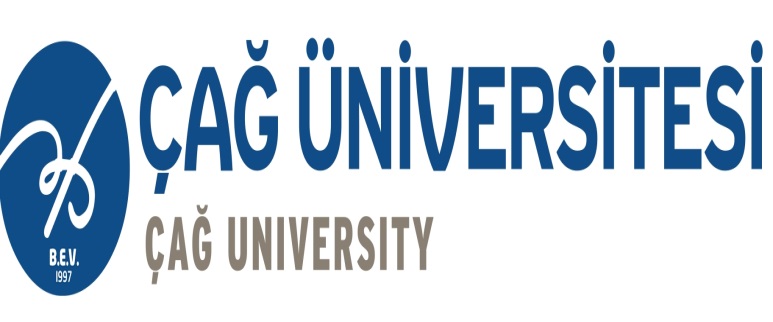 ÖĞRENCİ VE PERSONEL MALZEMELİ YEMEK HİZMETLERİ ALIMI İŞİTEKNİK ŞARTNAMESİ 2023İHALE NUMARASI 2023 / 0005ÇAĞ ÜNİVERSİTESİ PERSONEL MALZEMELİ YEMEK HİZMETLERİ ALIMI İŞİ TEKNİK ŞARTNAMESİMADDE 1-TANIMLARİdare        : Çağ Üniversitesi Rektörlüğüİstekli      : Personel Malzemeli Yemek Hizmetleri Alımı İşi ihalesine teklif veren tedarikçi, hizmet sunucusu veya yapım müteahhidini,Yüklenici : Üzerine ihale yapılan ve sözleşme imzalanan istekliyi ifade eder.MADDE 2- AMAÇ-KAPSAMİdare bünyesindeki personelin beslenme ihtiyaçlarının karşılanması amacıyla, İdarenin Yenice Mah. Cemal Gürsel Bulvarı A.Yaşar Bayboğan Kampüsü 142D/D Yenice/Tarsus/MERSİN adresindeki Merkez Kampüsü’nde bulunan yemekhane tabildot hizmetleri için ayrılan bir adet 584 metrekarelik 2.kat tabildot hizmeti için ayrılmış olan ortak kullanımlı alanından oluşmaktadır.Yiyecekler, Merkez Kampüste yükleniciye tahsis edilecek tam donanımlı mutfak alanında hazırlanacak ve Merkez Kampüs’de hizmet alıcılara sunulacaktır. Yüklenici, kendisine tahsis edilen alanlarda yemek yapmak suretiyle, iaşe malzemelerinin temini, yemeğin hazırlanması, pişirilmesi ve dağıtılması ile dağıtım sonrası bulaşıkların yıkanması ve yemekhane (Mutfak, yemek salonu, wc ve giriş salonu),  temizliğinin yapılmasından da sorumludur.Yüklenici, Cumartesi ve Pazar ile Resmi tatil günleri hariç haftanın diğer günlerinde Kampüs’de yemek vermekle yükümlüdür. Belirlenen alanlardaki hizmetler bizzat yüklenici tarafından yürütülecektir; resmi veya gayri resmi devir veya temlik yapılamaz. Yüklenici hiçbir surette kendi isteği doğrultusunda alt yüklenicilerle sözleşme yapamaz.Kampüste çalışan mevcut güncel personel sayıları yüklenici firmaya bildirilecektir.Personel (Tam zamanlı ve yarı zamanlı ) yemek bedelleri ile sayıları İdare tarafından belirlenip bildirilecek Personel dışında personel misafirlerine de ücret karşılığında yemek verilebilecektirMADDE 3 – İŞİN KONUSUÇağ Üniversitesi Personel Malzemeli Yemek Hizmetlerinin 12 ay süreyle alımı işi. İşin Süresi 01.10.2023 tarihinde başlar, 30.09.2024 tarihinde sona erer. 12 ( On iki ) aydır.MADDE 4 – ÖĞLE YEMEĞİ ZAMAN ARALIĞI4.1. Öğle yemeği aşağıdaki saatler arasında verilir.Personel için : Saat 12.00 - 13.00      MADDE 5 – Bu Madde boş bırakılmıştır.MADDE 6 – YEMEK ÇEŞİTLERİ6.1. Her personele tabldot usulü aşağıdaki gruplardan olmak üzere 3 çeşit sıcak (Çorba, ana yemek, yardımcı yemek) yemek ve 4 çeşit soğuk salata bar (Zeytinyağlı/meze, yoğurtlu ürün/ayran, en az üç çeşitten oluşan salata, meyve/tatlı/içecek olmak üzere) 7 çeşit verilecektir. Ana yemekler 15 günde bir dönüşümlü olarak tavuk döner ve et döner olacak şekilde ayarlanacaktır Ayrıca 0,5lt.pet şişe (kaynak) içme suyu ve 40-60 gramlık ambalajlı ekmek yanında verilecektir. Yemek grupları, salata bar çeşitleri ve örnek menüler teknik şartnameye uygun olacaktır.SALATA BAR ÇEŞİTLERİSalata Bar 1: Salata (akdeniz salatası, bahçe salatası, peynir salatası, kış salatası, mısırlı yeşillik, çoban salatası, gavurdağ salatası)Salata Bar 2: Zeytinyağlılar (zeytinyağlı fasulye, zeytinyağlı barbunya, zeytinyağlı ıspanak, zeytinyağlı şakşuka, zeytinyağlı biber dolma, zeytinyağlı brokoli)Salata Bar 3: Meze (antep ezme, humus, babagannuş, makarna salatası, rus salatası, turşu, patates salatası, mücver topları vb.)Salata Bar 4: Mevsim meyveleri (meyve salatası, çilek, armut, muz, üzüm, elma, portakal, kavun, karpuz, mandalina, kiraz vb.)Yoğurtlu ürün (yoğurt, ayran, cacık, semizotu, haydari, yoğurtlu patlıcan, yoğurtlu kabak, cacık, yunan cacığı vb.)Tatlı (puding çeşitleri, fırın sütlaç, keşkül, tavuk göğsü, supangle, kazandibi, şekerpare, kadayıf, revani, irmik helvası, lor tatlısı, bisküvi tatlısı, cheescake vb.)Her bir salata en az 3 farklı malzemeden oluşacaktır.Baharatlar (salata için zeytinyağı, limon, sirke ve nar ekşisi vb.) yüklenici tarafından herkesin kullanımına açık olarak bulundurulacaktır.Yüklenici, İdarenin görüşünü alarak alternatif ürünler de sunabilir.MADDE 7 – İKİ HAFTALIK ÖRNEK YEMEK MENÜLERİMADDE 8– KİŞİ BAŞINA YEMEKLERE KATILMASI GEREKEN ASGARİ MALZEME MİKTARLARIMADDE 9 – Bu madde boş bırakılmıştır.MADDE 10 – MUTFAK  YEMEKHANELER  İŞLETİLMESİ İLE İLGİLİ HUSULARYüklenici İdare mutfaklarını, ihale amacına uygun olarak kullanacak bu amaç dışında kullanamayacaktır.Ürünlerin hazırlanması, servise sunulması ve saklanmasında genel sağlık ve hijyen kurallarına uyulacak.Tüketime sunulan ürünler gıda saklama muhafaza ve kullanım kurallarına uygun olacak. İşletme hakkı verilen yerde, hizmetin gerektirdiği malzeme ve eşya dışında genel güvenliğe, genel ahlaka aykırı ve İdarece izin verilmeyen her türlü alet, kitap, broşür, afiş, reklam, stand faaliyeti, duyuru, vb. eşya ve materyal bulundurulmayacak veya asılmayacak. Herhangi bir izinsiz toplantı yapılmayacak. Kullanım alanındaki, yüzeylerin günlük dezenfektasyonu, araç ve gereçlerin temizliği yapılacak, temizlik amacıyla kullanılan maddeler insan sağlığına zarar vermeyecek, TSE belgeli ve ilgili Bakanlıkça onaylı olacaktır. Kullanılan ve satışa sunulan gıda maddelerinin tümü bu konulardaki ilgili tüm mevzuatlara uygun olacak. Bu alanlarda alkollü içki bulundurulmayacak ve satılmayacak. Belirlenen alanlarda sigara, uyuşturucu veya keyif verici maddeler bulundurulmayacak, satılmayacak ve kullanılmayacak, kumar oynanmayacak ve oynatılmayacak, öğrencilerin genel ahlak vb. konularda zarar görebilecekleri ortamlar sağlanmayacak. Alanların tümünde ilk yardım malzemeleri eksiksiz bulundurulacak. Yangın, sabotaj gibi tehlikelere karşı her türlü tedbir alınacak Bu madde boş bırakılmıştır. Sözleşme konusu işin yapılacağı alanlarda kullanılacak elektrik, doğal gaz, su, ısıtma ve sıcak su giderleri İdare  tarafından karşılanacaktır. Ayrı aboneliklerin mümkün olmadığı durumlarda elektrik ve su giderleri ilgili kurumlardan Üniversiteye intikal eden aylık dönem faturalarda TL olarak belirtilen toplam gider miktarının tüketim miktarına bölünmesi suretiyle bulunacak birim miktar bedeli ile Yükleniciye ait süzme sayaçtan geçen tüketim miktarının çarpımı sonucu çıkan bedelin yükleniciden tahsili suretiyle olacaktır.Isınma Giderleri, m2 hesabı üzerinden bulunan bedelin Yükleniciye tahsis edilen toplam m2 ile çarpımı sonucu bulunacak bedelin Yüklenici tarafından ödenmesi suretiyle karşılanacaktır.Sıcak Su Bedeli, Yüklenici için bağlanmış olan süzme sayaca göre tüketilen miktar ile soğuk su m3 bedelinin %10 artırımı ile bulunulacak miktarın çarpımı suretiyle çıkan bedelin Yüklenici tarafından ödenmesi suretiyle tahsili cihetine gidilecektir. Yüklenici yukarıdaki hükümlere göre ödemesi gereken bedelleri düzenlenecek fatura mukabilinde İdarenin banka hesabına ya da hak edişinden mahsup edilmek suretiyle öder.MADDE 11 – YEMEK İLE İLGİLİ HUSULARYüklenici, Cumartesi ve Pazar ile Resmi tatil günleri hariç haftanın diğer günlerinde Kampüs de yemek vermekle yükümlüdür. Belirlenen alanlardaki hizmetler bizzat Yüklenici tarafından yürütülecektir; resmi veya gayri resmi devir veya temlik yapılamaz. Yüklenici hiçbir surette kendi isteği doğrultusunda alt yüklenicilerle sözleşme yapamaz.Yüklenici sözleşme dönemi boyunca yapılacak imalat ve satış faaliyetleri dolayısıyla, 213 sayılı Vergi Usul Kanununda öngörülen belge düzenine uymak zorundadır.Mahalli idareler, sosyal sigortalar, vergi daireleri, meslek odaları ve benzeri kuruluşlara ödenmesi gereken vergi, resim, harç prim ve eğitime katkı payı ile benzeri yükümlülüklerden dolayı İdare hiçbir zaman sorumlu tutulmayacak, bu yükümlülükler Yüklenici tarafından karşılanacaktır.Yüklenici talep halinde bu belgeleri İdareye verecektir.Her ayın günlük menüsünü ve kalori değerlerini gösteren liste bir önceki ayın sonunda hazırlanarak İdare yetkililerine onaylatılacaktır. Karşılıklı anlaşmaya dayanılarak liste süresi 15 güne düşürülebilir. Günlük menü, isimlerini ve kalorilerini gösteren bir yazı ile birlikte her gün yemekhane girişinde bir stand da sergilenecektir. Yüklenici mutfakların bakımı veya başka nedenlerle yemek çıkartılamayan hallerde İdarenin talebi üzerine kumanya vermeyi kabul eder. Bir öğünde verilen ana yemek iki hafta içerisinde tekrar verilemez.Yemek yiyen personel sayısının azalıp çoğalması İdareye herhangi bir sorumluluk getirmez. Yüklenici mutfak ve yemekhane hizmetlerinde yeterli sayıda personel çalıştıracaktır.Bir öğün yemeğe isabet eden sabit maliyet giderlerinin (elektrik, su, akaryakıt, temizlik, işçilik vb.) yemek yiyen kişi sayısının düşmesiyle orantılı olarak artırılması söz konusu değildir.İdare, Yükleniciye iki gün önceden bildirerek yemek türlerinde, yemek yiyen kişi sayısında ve yemek saatlerinde (Ramazan ayında, çalışma saatlerinde değişiklik olması durumunda vb. ) değişiklik yapılabilecektir.Meyvelerde mevsim normallerinin gerektirdiği meyve çeşitlerinin aylık menüde bildirilmesi esas olup, İdare çeşit bildiriminde serbesttir.Yüklenici her öğün belirlenen saatler içinde düzgün ve kaliteli olarak yemek servisi yapılması için gerekli düzeni sağlamak ve tedbirleri almakla yükümlüdür.Yüklenici tahsis edilen alanlar üzerinde sabit tesis yapamaz.Yemeklerin hazırlanmasında, pişirilmesinde saklanmasında ve servisinde çelik kaplar kullanılacaktır.Fazla mesaiye kalan personele verilmek üzere idare tarafından talep edilen kumanyalar personel tabildot fiyatından ücretlendirilir.Yemekhanelerde yemek servisi self-servis şeklinde tabildot tepsilerde ve porselen tabaklarda yapılacaktır. Yüklenici, yemekhanelerde etkili ve süratli servisi sağlamak, yemek bankolarının önünde uzun kuyrukların oluşmasını önlemek için İdarenin bilgisi altında personel ve malzeme (çatal, kaşık, tabildot vb.) ihtiyacını temin edecektir.Hazırlanan yemekler servis alanlarına Yüklenici tarafından kapalı yemek arabasıyla, üstü kapalı olarak temiz bir şekilde götürülecektir. Sıcak yemekler sıcak (beinmari), soğuk yemekler uygun ağız ısısında dağıtılacaktır. Bunu sağlamak için Yüklenici gerekli tedbiri alacaktır.Yüklenici yemekhanelerdeki masaların üzerinde tuzluk, biberlik (Tuz ve karabiber) kürdan ve peçete bulunduracaktır. Diğer sos ve baharatlar ise salata bar da bulundurulacaktır.Mutfak ve yemek salonlarının ve çevrenin temizliği, personelin hijyen kurallarına uygun çalışması ve besin sanitasyonu en üstün seviyede olacaktır. Haşerelerle mücadele için gerekli tedbirler alınacak olup, ayda bir mutfak ve yemekhaneler ilaçlanacaktır. Temizlik malzemeleri ve araçları (bulaşık deterjanı, sabun, bulaşık makinesi için kireç çözücü vb.) Yüklenici tarafından temin edilecek ve her zaman hizmete hazır bulundurulacaktır. Bu malzemelerin gerektiği gibi kullanılıp kullanılmadığı İdarece kontrol edilecektir.Yapılan her türlü mal ve hizmet alımı ve satımı işlerinde doğacak bütün borçlanmalar Yükleniciye ait olduğundan, mutfağın işletilmesiyle ilgili olarak İdarece hiçbir yükümlülük ve sorumluluk altına sokulmayacaktır.Yüklenici ticari faaliyetlerini kendi ticaret ünvanı altında yürütecektir. Bu sözleşme ile doğan işletme ilişkisi Yükleniciye İdarenin adını kullanma hakkını vermeyecek, yalnız adres olarak kullanabilecektir.Yemekhanelerde kullanılacak olan içme suyu olarak 0,5 lt. pet şişe (kaynak) içme suyu kullanılacaktır. İçme suyu olarak şebeke suyu kesinlikle kullanılmayacaktır.Yüklenici, yemeklerin hazırlanmasında ve dağıtılmasında mutfağı tüm sorumlulukları kendisinde olmak üzere gün içerisinde istediği saat aralıklarında kullanabilecektir.Yemeklerde iç yağ, kuyruk yağı, donyağı vb. kesinlikle kullanılmayacaktır. Gıda komisyonunun vereceği karar doğrultusunda tereyağı, margarin, zeytinyağı ve bitkisel sıvı yağlar kullanılacaktır.Yemeklerde, kullanılacak etler gerekli yasal kontrolleri yapılmış ve damgalanmış olacaktır. Damgalı olmayan etler kesinlikle yemek pişirmede kullanılmayacaktır.Kullanılacak gıda maddelerinin tümü Türk Gıda Kodeksi’ ne ve teknik şartnamesine uygun olacaktır. Bu gıda maddelerinin konulduğu kap ve malzemeler de yine Türk Gıda Kodeksi’ ne uygun olacaktır. Kalite belgesi taşımayan hiçbir gıda maddesi yemekhanelerde kullanılmayacaktır.Yiyecekler dayanıklılık süresine göre kuru depo veya soğuk hava deposunda saklanacaktır.Et, tavuk, süt, yoğurt, yumurta, peynir, taze sebze ve meyveler tereyağı vs. soğuk hava deposunda muhafaza edilecektir.Yükleniciye gıda maddelerinin saklanması için genel mutfak içerisindeki kuru depo ve soğuk hava depoları hazır vaziyette teslim edilecektir. Soğuk hava depolarında ve kuru depoda saklanacak gıdalar depolama koşullarına uygun olarak muhafaza edilecektir. Soğuk hava depolarında sonradan oluşabilecek arızalar Yüklenici tarafından masrafları kendine ait olmak üzere aynı gün içerisinde acilen tamir ettirilecektir.Ekmek günlük olarak alınacak ve mutfağın ekmek deposunda muhafaza edilecektir. Bayat ekmek kesinlikle kullanılmayacaktır.Yiyeceklerin hazırlanması aşamasında besin sanitasyonuna, protein, vitamin ve mineral kayıplarının olmamasına özenle dikkat edilecektir.Pişirilecek yemeklerde renk, kıvam, koku, tat istenilen nitelikte olacaktır. Pişirilen yemeklerden her gün mutlaka alınacak numuneler steril kaplarda ağzı kapalı olarak soğuk hava deposunda yada buzdolabında 48 saat bekletilecektir. Alınan numunelerde Yüklenici temsilcisi ve İdarece görevlendirilen personelin imzası olacaktır. Yüklenici imza atmadığı takdirde bunun da sözleşmeye aykırılık teşkil ettiği kabul edilecektir.Pişirilen öğle yemekleri saat 11.30 de servise hazır olarak mutfakta bekletilecektir.Ayrıca olası bir besin zehirlenmesinde alınan numunelerin laboratuvar sonuçlarının yükleniciden kaynaklandığı anlaşılırsa, yüklenici maddi ve bedeni doğabilecek tüm yasal zararlardan sorumludur.Yüklenici kaynaklı mutfak ve yemekhanelerde olası bir yangın ya da bu baskısı durumunda oluşabilecek zararlardan Yüklenici sorumludur.MADDE 12 – PERSONEL İLE İLGİLİ HUSULAR12.1 Yüklenici yapacağı hizmetlerle ilgili olarak çalıştıracağı personel hakkında mevcut yasa, yönetmelik, tüzük hükümleri, diğer mesleki vecibeler ile bu tarihten sonra çıkacak olan yeni mevzuata da uygun olarak işçi sağlığı, iş ve sosyal güvenlik önlemlerinin alınmasından sorumlu olacaktır.Yemek pişirme servisinde çalışacak personelin giyeceği kılık kıyafet yasalara uygun ve temiz olacaktır. Bu kıyafetlerin temini ve temizliği Yüklenici tarafından sağlanacaktır. Kılık kıyafeti uygun olmayan personel kesinlikle çalıştırılmayacaktır.Yüklenici çalıştıracağı elemanların isimlerini, kanuni ikametgah adreslerini, Savcılık iyi hal kağıdını, S.G.K. işe giriş bildirgelerini, Verem Savaş derneğinden (Mikro film ciğerler için) alacakları sağlık belgelerini ilgili sağlık kurumlarından alınan Gayta Kültürü, Gayta da parazit, HBS (Hepatit), HCB, Rozbengal (Burusella) tahlil sonuçlarının bir dosya halinde İdareye verecektir. İşe giren ve işten çıkan personel ile aylık S.G.K. bildirgeleri ile ilgili bilgiler zamanında İdareye verilecektir.12.4.4857 sayılı İş Kanunu ve 5510 sayılı Sosyal Sigortalar ve Genel Sağlık Sigortası Kanunundan doğan her türlü yasal sorumluluk yükleniciye aittir. Ücretlerden kesilerek ilgili kamu kurum ve kuruluşlarına ödenecek her türlü vergi, resim, ilan, harç, S.G.K. Primleri ve S.G.K. mevzuatından doğacak her türlü yükümlülükler Yükleniciye ait olup, İdarenin bunlarla hiçbir ilgisi olmayacaktır. İdare, mahkeme kararı ile kesinleşmiş işçi alacaklarının ve yasal yükümlülüklerinin, S.G.K. primleri ve diğer kamu alacaklarından dolayı borçlarının ödenmesi için hakedişinden itibaren mahsup edilerek Yüklenicinin nam ve hesabına ödeyecek, Yüklenici İdarenin bu tasarrufundan dolayı hiçbir hak talep edemeyecektir.12.5.5510 Sayılı Sosyal Sigortalar ve Genel Sağlık Sigortası hükümlerine göre Yüklenici çalıştıracağı işçilere ait aylık prim ve bordrolarının, bu prim ve bordrolara ait ödemenin yapıldığına dair makbuz ve tahakkuk fişlerinin ayrıca işçi ücret bordrolarının ve bu işçilerin aylık ücretlerinin ödendiğine dair banka dekontu veya banka ekstrelerinin onaylı birer suretlerini İdareye vermekle yükümlüdür.Yüklenici çalıştıracağı elemanlara kimlik kartı düzenleyecek ve bu kartlar İdarece onaylandıktan sonra çalışma saatleri içerisinde mutlaka yakalarında takılı olacaktır.Yüklenici çalıştıracağı personelin hijyen sertifikalarını İdareye bildirecektir.Yüklenici çalıştıracağı personelin hastaneye gidiş geliş servis hizmetlerini, beslenme ve sağlık vb. sorunlarını kendisi çözümleyecek ve bunun için İdareden hiçbir talepte bulunmayacaktır.Yüklenicinin çalıştıracağı personel akademik, idari personel ve öğrencilere karşı davranışlarda nezaket ve ciddiyet kurallarına uygun bir şekilde hareket edecektir.Yüklenicinin çalıştıracağı personel bürolarda oturmayacak mutfakta ve yemekhanede yüksek sesle konuşmayacaktır. Yüklenicinin çalıştıracağı tüm elemanların ulaşımı Yükleniciye ait olacaktır.İdare; hal ve davranışları itibariyle kurallara uymadığını saptadığı işçilerin değiştirilmesini firmadan isteyebilecek ve istek Yüklenici tarafından 10 (on) gün içerisinde yerine getirilecektir.Usta ve Kalfa ile ilgili olarak, Diploma, Bonservis, Ustalık, Kurs Bitirme vb. belgeleri sözleşme imzalandıktan sonra işe başlamadan önce İdareye sunacaktır.MADDE 13 – PERSONELİN MESAİ SAATLERİ İÇERİSİNDE GİYECEĞİ KIYAFETLERUSTA, Beyaz aşçı kepi, beyaz yandan düğmeli hakim yakalı gömlek, gömleği koruyucu beyaz gömlek, beyaz pantolon, beyaz çorap, beyaz sabo terlik, eldiven giyecekler, bone ve maske takacaklardır.SERVİS ELEMANI Başa beyaz kep, yandan düğmeli hakim yakalı (yaka ortasında ince kırmızı brit bulunacaktır) gömlek, beyaz pantolon, beyaz çorap, beyaz sabo terlik, eldiven giyecekler, bone ve maske takacaklardır.BULAŞIKÇI Mavi önden düğmeli hakim yakalı gömlek, gri pantolon, diz kapağına ulaşan çizme, sudan koruyucu naylon önlük, eldiven giyecekler, bone ve maske takacaklardır.MADDE 14 – CİHAZ, MAKİNE TEÇHİZAT VE DİĞER EKİPMANA AİT HUSULARYüklenicinin tutanak ile teslim aldığı bina sabit tesisleri hareketli eşyalar makine, teçhizat ve demirbaşların tümü İdarenin malıdır. Bunların İdare tarafından yükleniciye sayılarak teslim edilecek yine komisyon huzurunda sayılarak teslim alınacaktır. Kullanım sırasında bina sabit tesislerinde ve diğer demirbaş malzemelerde oluşabilecek zarar ziyan ve kayıpların telafisi teslim tutanağında markası, modeli, kapasitesi, sayısı vb. özellikleri belirtildiği gibi olacaktır. Herhangi bir anlaşmazlık durumunda zarar gören ya da kaybedilen demirbaş malzemeleri bedelleri ayniyat talimatnamesi hükümlerine göre Yükleniciden tahsil edilecektir.Yüklenici mutfak ve yemekhaneleri sözleşme süresinin bitiminde verilen süre içerisinde İdareye teslim edecektir. Bu süre içerisinde teslim edilmediği veya kendisine ait olan mal ve cihazları almadığı durumda tüm masrafları sonradan firmanın hak edişinden veya teminatından kesilmek şartıyla kendine ait mal ve cihazları depoya kaldırılacak ve iki ay sonra tasfiye edilecektir. Firma bu nedenle İdareden tazminat dahil hiçbir hak talebinde bulunamayacaktır.Yüklenici faaliyette bulunacağı bina ve kendisine teslim edilen her türlü tesislerin, demirbaş malzemelerinin temizlik, bakım, onarım ve muhafazasından sorumlu olacaktır. Yüklenici kendisine teslim edilen alanlarda İdareye ait sabit ve hareketli eşya ve malzemelerde oluşacak, kullanımdan kaynaklı arızaları gidermekle yükümlüdür. Arıza bedelleri Yüklenici tarafından karşılanır.Yüklenici kullanımına teslim edilen cihazların, periyodik bakımlarını yetkili servislerine yaptırarak bedellerini ödeyecektir. Servis bakım formlarının bir örneğini İdareye verecektir.Yüklenici mutfak, yemekhanelerde ısıtma, pişirme, aydınlatma vb. amaçlarla kullanılacak her türlü yanıcı ve patlayıcı cihazların emniyetini temin etmek görev ve sorumluluğundadır.Yüklenici bu tür maddelerin (LPG, Elektrik vb.) kullanımı ve işletilmesi ile ilgili yönetmeliklerde belirtilen önlemleri almak zorundadır.İdare firmaya teslim etmiş olduğu demirbaşları, (masa, sandalye) mekanları gerektiğinde kullanabilecektir. Yüklenici İdareden yazılı izni olmadan toplantı yapmayacaktır.İdare Yükleniciye teslim edeceği boş LPG tüplerinin markası, ağırlığı ve sayısını birer tutanakla tespit edecektir. İşin bitiminde teslim edilen LPG tüpleri tekrar geri alınacaktır. LPG dolum masrafları Yüklenici tarafından karşılanacaktır.Konusu hizmette kullanılacak ve İhale Dokümanında belirtilen makine, teçhizat ve ekipman için kendi malı olma şartı aranmayacaktır.İhale üzerinde kalan Yüklenici sözleşme imzalamadan önce Yemek Taşıma işine uygun 1 adet kapalı kamyonet veya eşdeğer bir aracın (hijyenik), kendi malı ise ruhsat, demirbaş veya amortisman defterinde kayıtlı olduğuna dair noter tespit tutanağı yada yeminli mali müşavir raporu veya serbest muhasebeci mali müşavir raporu ile, araç kiralama yolu ile edinilmiş ise onaylı kiralama sözleşmesini sunacaktır.İdarenin kendi malı olan mevcut demirbaş ve malzemeleri Yükleniciye bir tutanak mukabilinde teslim edecek olup, Yükleniciye teslim edilen makine demirbaş ve malzemeleri aynı sayı ve özellikte sözleşme süresi sonunda geri teslim alınacaktır. Yüklenici kullanımdan dolayı arızalanmaları durumunda en geç 3 gün içinde makine demirbaş ve malzemelerin tamir ve bakımlarını yaptıracaktır.MADDE 15 – SİGORTA GİDERLERİNE İLİŞKİN HUSULARYüklenici sözleşme imzalanması aşamasında Gıda ve Besin Zehirlenmelerine karşı aşağıda teminat kapsamı ve limitleri belirtilen Yemek Üretim ve Dağıtım firmaları sorumluluk sigortası veya Gıda Sorumluluk Sigortası düzenleterek poliçesini İdareye verecektir.Yemek Üretim ve Dağıtım Firmaları Sorumluluk Sigortası veya Gıda Sorumluluk Sigortası kapsam ve limitleri:Poliçenin Başlangıç Tarihi:01.10.2023 Poliçenin Bitiş Tarihi:30.09.2024 Poliçenin Teminat Olay Limiti:Bedeni Zararlarda Şahıs Başına :100.000,00-TLBedeni Zararlarda Kaza Başına       :600.000,00-TL olmak üzere: Risk bazında Yıllık Limit Toplamı: 600.000,00-TL dir.MADDE 16- TAAHHÜDÜN YAPILMAMASISözleşme yapıldıktan sonra Yüklenicinin taahhüdünden vazgeçmesi veya taahhüdünü şartname ve sözleşme hükümlerine uygun olarak yerine getirmemesi üzerine İdarenin en az 10 gün süreli ve nedenleri açıkça belirtilen ihtarına rağmen aynı durumun devam etmesi halinde, ayrıca protesto çekmeye ve hüküm almaya gerek kalmaksızın kesin teminatı gelir kaydedilir ve sözleşme fesih edilerek hesabı genel hükümlere göre tasfiye edilir.Çankaya Üniversitesi İhale Yönetmeliği hükümleri, bu yönetmelikte hüküm bulunmayan hallerde 4734 sayılı Kamu İhale Kanunu ve 4735 sayılı Kamu İhale Sözleşmesinin ilgili maddeleri hükümleri uygulanır. Gelir kaydedilen kesin teminat Yüklenicinin borcuna mahsup edilemez.MADDE 17- TAZMİNAT, ZARAR VE ZİYANA İLİŞKİN SORUMLULUKLARYüklenicinin veya çalıştırdığı kişilerinSözleşme ve Şartname hükümlerinden herhangi birisini ihlal etmeleri veya kusur ve ihmalleri sonucunda; tüm personele, idare binalarına, diğer resmi mercilere veya üçüncü kişilere ait her türlü sistem, teçhizat ve eşyaya ilişkin olarak yol açacağı maddi, manevi her türlü zarar ve ziyandan doğrudan doğruya Yüklenici sorumlu olacaktır. Bu konuda, diğer resmi merciler İdareyi muhatap alarak idare aleyhine hukuki işlem başlattığı takdirde, yargılama giderleri, vekalet ücreti ve ihtilafın sulh yolu ile çözülmesi de dahil ve bununla sınırlı olmamak üzere İdarenin bu konuda uğrayacağı her türlü masraf Yüklenici tarafından ödenecektir.Çalıştırdığı personelin kusurundan dolayı yanlışı eksik veya fazla veri ve bilgi girilmesinden kurumun her türlü zarar Yükleniciden faizi ile birlikte İdare tarafından talep edilecek ve ilk hak edişten kesilecektir, Bu duruma Yüklenicinin itiraz hakkı yoktur. Yüklenici zaman aşımı süresince kati teminatını alsa dahi kendi kusurundan dolayı çıkacak olan zimmetten sorumludur.Yüklenici çalıştırdığı personelin idare malına zarar vermesi durumunda zararı tazmin etmekle mükelleftir. Meydana gelen hasar ve zararın tespitinden itibaren, beklemenin mümkün olmadığı durumlarda hemen, diğer durumlarda ise, en geç 24 (yirmi dört) saat içerisinde yüklenici tarafından zarar giderilecektir. Yenilemenin mümkün olmadığı durumlara ise İdare, Yüklenici adına gerekli alım ve işlemleri gerçekleştirecek ve masraflar Yüklenici hak edişinden kesilecektir.MADDE 18- CEZALAR - YASAL SORUMLULUKLARBu şartnamenin her bir maddesine uyulmadığının tespitinde, idari şartname ve sözleşmenin cezai hükümlerle ilgili maddelerine göre işlem yapılacaktır.İdare; sözleşme süresi içinde toplam eleman sayısını %40 oranında eksiltebilir veya artırabilir. Bu durumda toplam çalışan sayısı yeniden belirlenir. Yüklenici bu nedenle İdareden hiçbir ad altında ücret veya tazminat talep edemez.MADDE 19- DİĞER HUSUSLARYüklenici personeli her ne suretle olursa olsun İdare personeli ile tartışmayacaktır. İdare personeli ile tartışan Yüklenici personeli hakkındaki karar her iki taraf yetkililerince yapılacak ortak değerIendirme sonucunda verilecektir.HizmetIerin bu şartname standartlarında yerine getirilebilmesi için, kontrol teşkilatı ile Yüklenici sürekli diyalog halinde olacaktır.İdare personeli tarafından Yüklenicinin şartname standartlarında hizmet vermesi engelleniyor ise, Yüklenici bu durumu derhal İdare yetkilisine bildirecektir. İdare bu durumda, engelleri ortadan kaldıracak ve Yüklenici için ortamı hizmet verilebilir hale getirecektir.Teknik şartnamede anlaşılamayan hususlar olduğu takdirde komisyonun görüşü esas alınacaktır.MADDE 20- ANLAŞMAZLIKLARIN ÇÖZÜMÜAnlaşmazlık durumunda yetkili makam işbu şartnameden doğacak her türlü anlaşmazlıkları çözümlemeye ANKARA Mahkemeleri yetkilidir.İş bu teknik şartname 20 madde ve 20 (Yirmi) sayfadan ibarettir.6.2.YEMEK GRUPLARI6.2.YEMEK GRUPLARI6.2.YEMEK GRUPLARI6.2.YEMEK GRUPLARI6.2.YEMEK GRUPLARI6.2.YEMEK GRUPLARI6.2.YEMEK GRUPLARI6.2.YEMEK GRUPLARI6.2.YEMEK GRUPLARI6.2.YEMEK GRUPLARIÇORBALARÇORBALAR3.GRUP ETLİ YEMEKLER3.GRUP ETLİ YEMEKLERBÖREKLER1Kırmızı Mercimek ÇorbasıKırmızı Mercimek Çorbası343434-Kuru Köfte34-Kuru Köfte6666Peynirli Börek2Sebze ÇorbasıSebze Çorbası353535-Kadınbudu Köfte35-Kadınbudu Köfte6767Kıymalı Börek3Tarhana ÇorbasıTarhana Çorbası363636-Rosto Köfte36-Rosto Köfte6868Ispanaklı Börek4İşkembe Çorbasıİşkembe Çorbası373737-Salçalı Köfte37-Salçalı Köfte6969Sigara Böreği5Domates ÇorbasıDomates Çorbası383838-Terbiyeli Köfte38-Terbiyeli Köfte6Ezogelin ÇorbaEzogelin Çorba393939-Orman Kebabı39-Orman KebabıTATLILAR(1.GRUP)7Şehriye ÇorbasıŞehriye Çorbası404040-Sebzeli Kebap40-Sebzeli Kebap7070Aşure8Kremalı Mantar ÇorbasıKremalı Mantar Çorbası414141-Sebzeli Köfte41-Sebzeli Köfte7171Sütlaç9Kuşkonmaz Hazır ÇorbaKuşkonmaz Hazır Çorba424242-İzmir Köfte42-İzmir Köfte7272Supangle10Yeşil Mercimek ÇorbasıYeşil Mercimek Çorbası7373Şekerpare4.GRUP ETLİ YEMEKLER4.GRUP ETLİ YEMEKLER7474Tulumba1.GRUP ETLİ YEMEKLER1.GRUP ETLİ YEMEKLER1.GRUP ETLİ YEMEKLER4343Et KavurmaEt Kavurma7575Tel KadayıfTel KadayıfEtli Kuru Fasulye (Kuşbaşılı)Pastırmalı Kuru FasulyeSucuklu Kuru FasulyeEtli Nohut(Kuşbaşılı)Etli Kuru Fasulye (Kuşbaşılı)Pastırmalı Kuru FasulyeSucuklu Kuru FasulyeEtli Nohut(Kuşbaşılı)Etli Kuru Fasulye (Kuşbaşılı)Pastırmalı Kuru FasulyeSucuklu Kuru FasulyeEtli Nohut(Kuşbaşılı)Tas KebapDana HaşlamaKuzu HaşlamaMantarlı Et SoteTas KebapDana HaşlamaKuzu HaşlamaMantarlı Et SoteTas KebapDana HaşlamaKuzu HaşlamaMantarlı Et SoteTas KebapDana HaşlamaKuzu HaşlamaMantarlı Et SoteKemalpaşaRevaniKabak TatlısıKemalpaşaRevaniKabak TatlısıKemalpaşaRevaniKabak TatlısıKemalpaşaRevaniKabak Tatlısı1515Etli Patates4848Sosisli Mantar SoteSosisli Mantar Sote2.TATLILAR (2.GRUP)2.TATLILAR (2.GRUP)1616Kıymalı Ispanak4949Arnavut CiğerArnavut Ciğer7979Tahin-PekmezTahin-Pekmez1717Etli Kapuska8080Tahin HelvasıTahin Helvası1.GRUP ETSİZ YEMEKLER1.GRUP PİLAVLARİç PilavÖzbek Pilav1.GRUP PİLAVLARİç PilavÖzbek Pilav1.GRUP PİLAVLARİç PilavÖzbek Pilav1.GRUP PİLAVLARİç PilavÖzbek Pilav1818Zeytinyağlı Barbunya Plaki1.GRUP PİLAVLARİç PilavÖzbek Pilav1.GRUP PİLAVLARİç PilavÖzbek Pilav1.GRUP PİLAVLARİç PilavÖzbek Pilav1.GRUP PİLAVLARİç PilavÖzbek PilavHAZIR SATINALMA TATLILAR(3.GRUP)Cevizli BaklavaŞöbiyetBülbül YuvasıHAZIR SATINALMA TATLILAR(3.GRUP)Cevizli BaklavaŞöbiyetBülbül YuvasıHAZIR SATINALMA TATLILAR(3.GRUP)Cevizli BaklavaŞöbiyetBülbül YuvasıHAZIR SATINALMA TATLILAR(3.GRUP)Cevizli BaklavaŞöbiyetBülbül Yuvası1919Karışık Kızartma(Yoğurtlu)HAZIR SATINALMA TATLILAR(3.GRUP)Cevizli BaklavaŞöbiyetBülbül YuvasıHAZIR SATINALMA TATLILAR(3.GRUP)Cevizli BaklavaŞöbiyetBülbül YuvasıHAZIR SATINALMA TATLILAR(3.GRUP)Cevizli BaklavaŞöbiyetBülbül YuvasıHAZIR SATINALMA TATLILAR(3.GRUP)Cevizli BaklavaŞöbiyetBülbül Yuvası2020Karışık Kızartma(Yoğurtsuz)2.GRUP PİLAVLAR2.GRUP PİLAVLARHAZIR SATINALMA TATLILAR(3.GRUP)Cevizli BaklavaŞöbiyetBülbül YuvasıHAZIR SATINALMA TATLILAR(3.GRUP)Cevizli BaklavaŞöbiyetBülbül YuvasıHAZIR SATINALMA TATLILAR(3.GRUP)Cevizli BaklavaŞöbiyetBülbül YuvasıHAZIR SATINALMA TATLILAR(3.GRUP)Cevizli BaklavaŞöbiyetBülbül Yuvası2121Yumurtalı Menemen5252Pirinç PilavıPirinç Pilavı8484Saray BurmaSaray Burma2222Çılbır5353Bulgur PilavıBulgur Pilavı2323Yumurtalı IspanakGARNİTÜRLERGARNİTÜRLER2424İmam Bayıldı1.GRUP MAKARNALAR1.GRUP MAKARNALAR8585PiyazPiyaz5454Salçalı MakarnaSalçalı Makarna8686Patates PüresiPatates Püresi2.GRUP ETLİ YEMEKLER2.GRUP ETLİ YEMEKLER2.GRUP ETLİ YEMEKLER5555Spagetti(Sade) (Salçalı)Spagetti(Sade) (Salçalı)8787TurşuTurşu2525Etli Taze Fasulye8888Karışık SalataKarışık Salata2626Kıymalı Bezelye2.GRUP MAKARNALAR2.GRUP MAKARNALAR8989SalataSalata2727Etli Türlü5656Kıymalı MakarnaKıymalı Makarna9090KompostoKomposto2828Kıymalı Yumurta5757Fırın MakarnaFırın Makarna9191Yoğurt(170 gr.)Yoğurt(170 gr.)2929Domates-Biber Dolma5858Yoğurtlu MakarnaYoğurtlu Makarna9292CacıkCacık3030Patlıcan Musakka5959MantıMantı3131Karnıyarık3232Patlıcan Kebap1.GRUP TAVUK VE BALIK YEMEKLERİ1.GRUP TAVUK VE BALIK YEMEKLERİ1.GRUP TAVUK VE BALIK YEMEKLERİ1.GRUP TAVUK VE BALIK YEMEKLERİMEYVELERElmaÜzümMEYVELERElmaÜzümMEYVELERElmaÜzümMEYVELERElmaÜzüm3333Kabak Musakka(Kuşbaşılı)6060Dardanel Ton Balığı (Piyazlı)Dardanel Ton Balığı (Piyazlı)MEYVELERElmaÜzümMEYVELERElmaÜzümMEYVELERElmaÜzümMEYVELERElmaÜzüm6161Makarnalı Dardanel Ton BalığıMakarnalı Dardanel Ton Balığı9595ŞeftaliŞeftali96Kiraz2.GRUP TAVUK VE BALIK YEMEKLERİ2.GRUP TAVUK VE BALIK YEMEKLERİ97Vişne62Tavuk Tandır98Erik63Fırın Tavuk99Kayısı64Tavuk Haşlama100Kavun65Balık Izgara101Karpuz102Çilek103Yeni DünyaYüklenici, İdarenin görüşünü alarak alternatif ürünler de sunabilir.Yüklenici, İdarenin görüşünü alarak alternatif ürünler de sunabilir.Yüklenici, İdarenin görüşünü alarak alternatif ürünler de sunabilir.GÜNLERA YEMEK GRUBUB YEMEK GRUBUC YEMEK GRUBUD YEMEK GRUBUPazartesi1.Grup Et Yemekleri1.Grup Pilav veya BörekÇorba1.Grup Tatlılar veya GarnitürlerSalı2.Grup Et Yemekleri2.Grup Pilav veya 1.Grup Makarnaİşkembe Çorbası1.Grup Tatlılar veya GarnitürlerÇarşamba3.Grup Et Yemekleri2.Grup Pilav veya 1.Grup MakarnaÇorbaHazır Satınalma TatlılarPerşembe4.Grup Et Yemekleri1.Grup PilavÇorbaMeyvelerCuma1.Grup Tavuk veya Balık Yemeği1.Grup MakarnaSebze Çorbası1.Grup Tatlılar veya GarnitürlerGÜNLERA YEMEK GRUBUB YEMEK GRUBUC YEMEK GRUBUD YEMEK GRUBUPazartesiEtsiz Zeytinyağlı Yemekler1.Grup Pilav veya BörekSebze Çorbası1.Grup Tatlılar veya GarnitürlerSalı2.Grup Et Yemekleri2.Grup Pilav veya 2.Grup MakarnaÇorbaHazır Satınalma TatlılarÇarşamba3.Grup Et Yemekleri2.Grup MakarnaÇorba1.Grup Tatlılar veya GarnitürlerPerşembe4.Grup Et Yemekleri1.Grup PilavÇorba1.Grup Tatlılar veya GarnitürlerCuma2.Grup Tavuk veya Balık Yemeği2.Grup PilavÇorba1.Grup Tatlılar veya GarnitürlerB i r Ö ğ ü n Ö ğ l e Y e m e ğ iDört çeşit yemek + Salata barEkmek (1/2 Ad.)Su (0,5lt.pet şişe) (kaynak)ÇORBALAR7.ŞEHRİYE ÇORBASI16.KIYMALI ISPANAKŞehriye20 gr.Ispanak150 gr.1.KIRMIZI MERCİMEK ÇORBASIMargarin Yağı5 gr.Dana Eti30 gr.1/10Kırmızı Mercimek20 gr.Yumurtaad.Kuru Soğan20 g.Ayçiçek Yağı7 gr.Limon1/8 ad.Margarin Yağı10 gr.Tuz2 gr.Salça5 gr.Tuz-Salça2+3 gr.1/4+2Salça3 gr.Maydanoz-Tuzgr.Un10 gr.17.ETLİ KAPUSKALimon	1/4 ad.Kuru Soğan	5 gr.2.SEBZE ÇORBASIHavuç	7 gr.Pırasa	7 gr.Kereviz	10 gr.Patates	10 gr.Lahana	10 gr.Pirinç	5 gr.Limon	1/4 ad.Kuru Soğan	5 gr.2.SEBZE ÇORBASIHavuç	7 gr.Pırasa	7 gr.Kereviz	10 gr.Patates	10 gr.Lahana	10 gr.Pirinç	5 gr.KREMALI MANTAR ÇORBASIKremalı mantar hazır çorba	20 gr.KUŞKONMAZ ÇORBASIKuşkonmaz hazır çorba	20 gr.YEŞİL MERCİMEK ÇORBASIYeşil Mercimek	20 gr.Ayçiçek Yağı	10 gr.Salça	3 gr.KREMALI MANTAR ÇORBASIKremalı mantar hazır çorba	20 gr.KUŞKONMAZ ÇORBASIKuşkonmaz hazır çorba	20 gr.YEŞİL MERCİMEK ÇORBASIYeşil Mercimek	20 gr.Ayçiçek Yağı	10 gr.Salça	3 gr.Dana Eti	40 gr.Lahana	200 gr.Kuru Soğan	17 gr.Margarin Yağı	10 gr.Salça	5 gr.Tuz-K.Biber-K.Biber	2+1+11.GRUP ETSİZ YEMEKLER18.ZEYTİNYAĞLI BARBUNYA PLAKİDana Eti	40 gr.Lahana	200 gr.Kuru Soğan	17 gr.Margarin Yağı	10 gr.Salça	5 gr.Tuz-K.Biber-K.Biber	2+1+11.GRUP ETSİZ YEMEKLER18.ZEYTİNYAĞLI BARBUNYA PLAKİAyçiçek Yağı7 gr.Tel Şehriye5 gr.Barbunya50 gr.Salça3 gr.Tuz3 gr.Kuru Soğan15 gr.Tuz2 gr.Limon1/4 ad.Havuç15 gr.Un5 gr.Patates15 gr.Konserve Bezelye10 gr.1.GRUP ETLİ YEMEKLER1.GRUP ETLİ YEMEKLERZeytinyağı20 gr.Domates7 gr.Limon1/4 ad.Çarliston Biber5 gr.11.ETLİ KURU FASÜLYESalça3 gr.Dana Eti40 gr.Tuz-K.Biber-K.Biber2+1+1gr.3.TARHANA ÇORBASIKuru Fasülye55 gr.Tarhana20 gr.Margarin Yağı8 gr.19.KARIŞIK KIZARTMA(YOĞURTLU)Salça2 gr.Kuru Soğan20 gr.Patlıcan60 gr.Kırmızı Biber0.5 gr.Salça5 gr.Sivribiber60 gr.Tuz2 gr.Tuz3 gr.Kabak50 gr.Ayçiçek Yağı7 gr.Yoğurt50 gr.Un5 gr.12.PASTIRMALI KURU FASÜLYE12.PASTIRMALI KURU FASÜLYEAyçiçek yağı40 gr.Pastırma20 gr.4.İŞKEMBE ÇORBASIKuru Fasülye55 gr.20.KARIŞIK KIZARTMA(YOĞURTSUZ)20.KARIŞIK KIZARTMA(YOĞURTSUZ)Un10 gr.Margarin Yağı8 gr.Patlıcan60 gr.Yoğurt5 gr.Kuru Soğan20 gr.Sivribiber60 gr.Kırmızı Biber0.5 gr.Salça5 gr.Kabak50 gr.Tuz2 gr.Tuz3 gr.Domates50 gr.Ayçiçek Yağı5 gr.Ayçiçek Yağı40 gr.İşkembe50 gr.13.SUCUKLU KURU FASÜLYETuz-K.Biber-K.Biber2+1+1gr.Sirke2 gr.Sucuk15 gr.Sarmısak1 gr.Kuru Fasülye55 gr.21.YUMURTALI MENEMENYumurta1/2 ad.Margarin Yağı8 gr.Yumurta1 ad.Kuru Soğan20 gr.Sivribiber20 gr.5.DOMATES ÇORBASISalça5 gr.Domates60 gr.Un10 gr.Tuz3 gr.Kuru Soğan20 gr.Tuz2 gr.Ayçiçek Yağı10 gr.Ayçiçek Yağı7 gr.14.ETLİ NOHUT(Kuşbaşılı)Salça10 gr.Dana Eti40 gr.22.ÇILBIRKırmızı Biber0.5 gr.Nohut50 gr.Yoğurt125 gr.Kaşar Peyniri5 gr.Margarin Yağı8 gr.Yumurta1/4 ad.Kuru Soğan20 gr.Ayçiçek Yağı10 gr.6.EZOGELİN ÇORBASalça5 gr.Tuz-K.Biber-K.Biber2+1+1gr.Bulgur10 gr.Tuz3 gr.Kırmızı Mercimek5 gr.23.YUMURTALIISPANAKUn10 gr.15.ETLİ PATATESIspanak150 gr.Salça4 gr.Dana Eti40 gr.Yumurta1 ad.Dana Eti5 gr.Patates200 gr.Kuru Soğan50 gr.Nane+Karabiber0,5+0,5gr.Kuru Soğan10 gr.Margarin Yağı10 gr.Ayçiçek Yağı5 gr.Margarin Yağı8 gr.Tuz-Salça2+3 gr.Tuz2 gr.Salça5 gr.Limon1/8 ad.Tuz3 gr.24.İMAM BAYILDI30.PATLICAN MUSAKKA36.ROSTO KÖFTEPatlıcan200 gr.Salça5 gr.Dana Eti140 gr.Kuru Soğan20 gr.Tuz3 gr.Ayçiçek Yağı30 gr.Ayçiçek Yağı20 gr.Dana Eti50 gr.Patates50 gr.Maydanoz1/10 ad.Margarin Yağı40 gr.Domates20 gr.Domates30 gr.Maydanoz1/20 ad.Çarliston Biber10 gr.Zeytinyağı20 gr.Ayçiçek Yağı5 gr.Salça5 gr.Tuz-K.Biber-K.Biber2+1+1gr.Un5 gr.2.GRUP ETLİ YEMEKLER2.GRUP ETLİ YEMEKLERTuz2 gr.31.KARNIYARIKYumurta1/5 ad.25.ETLİ TAZEFASÜLYEDana Eti40 gr.Maydanoz1/12 ad.Dana Eti40 gr.Çarliston Biber20 gr.Taze Fasülye150 gr.Salça5 gr.37.SALÇALI KÖFTEDomates40 gr.Domates20 gr.Salça5 gr.Kuru Soğan20 gr.Ayçiçek Yağı40 gr.Dana Eti110 gr.Salça3 gr.Tuz1 gr.Yumurta1/10 ad.Margarin Yağı8 gr.Maydanoz1/20 ad.Ayçiçek Yağı30 gr.Tuz3 gr.Karabiber0.5 gr.Un10 gr.Patlıcan200 gr.Patates50 gr.26.KIYMALI BEZELYEDomates25 gr.Dana Eti40 gr.32.PATLICAN KEBAPÇarliston Biber10 gr.Konserve Bezelye130 gr.Salça5 gr.Maydanoz1/12 ad.Kuru Soğan20 gr.Tuz2 gr.Margarin Yağı8 gr.Ayçiçek Yağı40 gr.38.TERBİYELİ KÖFTESalça5 gr.Domates25 gr.Pirinç10 gr.Patates30 gr.Dana Eti70 gr.Yumurta1/12 ad.Havuç25 gr.Kuru Soğan15 gr.Ayçiçek Yağı5 gr.Domates20 gr.Maydanoz1/10 ad.Dana Eti100 gr.Ayçiçek Yağı5 gr.Çarliston Biber10 gr.Karabiber1 gr.Tuz3 gr.Patlıcan150 gr.Un10 gr.Çarliston Biber10 gr.Yoğurt5 gr.33.KABAK MUSAKKA(KUŞBAŞILI)Kuru Soğan5 gr.27.ETLİ TÜRLÜKabak200 gr.Maydanoz1/12 ad.Dana Eti40 gr.Dana Eti40 gr.Türlü Konserve130 gr.Yeşil Biber15 gr.39.ORMAN KEBABIPatates40 gr.Ayçiçek Yağı40 gr.Ayçiçek Yağı10 gr.Havuç25 gr.Kuru Soğan15 gr.Dana Eti120 gr.Kuru Soğan10 gr.Tuz-K.Biber-K.Biber2+1+1gr.Patates50 gr.Salça5 gr.Domates25 gr.Ayçiçek Yağı5 gr.3.GRUP ETLİ YEMEKLER3.GRUP ETLİ YEMEKLERÇarliston Biber10 gr.Maydanoz-Tuz1/4+2 gr.Kereviz15 gr.34.KURU KÖFTEKuru Soğan10 gr.28.KIYMALI YUMURTADana Eti125 gr.Tuz-K.Biber-K.Biber2+1+1gr.Dana Eti80 gr.Yumurta1/10 ad.Yumurta1 ad.Ayçiçek Yağı35 gr.40.SEBZELİ KEBAPAyçiçek Yağı3 gr.Karabiber-Kimyon0,5+0,5gr.Et120 gr.Salça5 gr.Kuru Soğan5 gr.Kuru Soğan15 gr.Kuru Soğan	40 gr.Kara Biber	1 gr.Maydanoz-Tuz	1/4+2 gr29.DOMATES BİBER DOLMASIDana Eti	50 gr.Dolmabiber	70 gr.Domates	40 gr.Pirinç	50 gr.Kuru Soğan	15 gr.Margarin Yağı	7 gr.Salça	3 gr.Maydanoz	1/20 ad.Ayçiçek Yağı	5 gr.2+1+1Tuz-K.Biber-K.Biber	gr.MaydanozTuz35.KADINBUDU KÖFTEPirinç Un TuzNane-Kırmızıbiber YumurtaAyçiçek Yağı Kimyon Maydanoz Dana Eti Kuru Soğan1/12 ad.3 gr.10 gr.15 gr.3 gr.0,5+0,5gr. 1/3 ad. 35 gr.1 gr. 1/12 ad. 110 gr.10 gr.BezelyePatates Margarin YağıSalça TuzMaydanoz Ayçiçek YağıDomates41.SEBZELİ KÖFTEEtKuru Soğan Bezelye PatatesAyçiçek YağıTuz-K.Biber-K.Biber Domates-Havuç-Soğan30 gr.50 gr.5 gr.5 gr.5 gr. 1/20 ad.8 gr.20 gr.120 gr.15 gr.30 gr.10 gr.10 gr.2+1+1gr.2+1+1gr.42.İZMİR KÖFTE1.GRUP PİLAVLAR1.GRUP PİLAVLAR57.FIRIN MAKARNAEt	100 gr.50.İÇ PİLAV50.İÇ PİLAVMargarin7 gr.Kuru Soğan	20 gr.Pirinç	80 gr.Pirinç	80 gr.Tuz3 gr.Margarin Yağı	5 gr.Kuru Soğan	5 gr.Kuru Soğan	5 gr.Ayçiçek Yağı2 gr.Salça	5 gr.Şam Fıstığı	2 gr.Şam Fıstığı	2 gr.Maydanoz1/20 ad.Ayçiçek Yağı	10 gr.Kuş Üzümü	2 gr.Kuş Üzümü	2 gr.Spagetti Makarna55 gr.Patates	90 gr.Dana Ciğeri	20 gr.Dana Ciğeri	20 gr.Un5 gr.Un	10 gr.Margarin	5 gr.Margarin	5 gr.Yumurta1/20 ad.Tuz-K.Biber-K.Biber	2+1+1 gr.Ayçiçek Yağı	7 gr.Ayçiçek Yağı	7 gr.Kaşar Peyniri10 gr.Tuz-K.Biber-K.Biber	2+1+1 gr.Tuz-K.Biber-K.Biber	2+1+1 gr.Yoğurt15 gr.4.GRUP ETLİ YEMEKLERYufka15 gr.51.ÖZBEK PİLAVI51.ÖZBEK PİLAVISüt10 gr.43.ET KAVURMAPirinç	70 gr.Pirinç	70 gr.Et	175 gr.Kuru Soğan	5 gr.Kuru Soğan	5 gr.58.YOĞURTLU MAKARNAKuru Soğan5 gr.Dana Eti20 gr.Margarin5 gr.Margarin Yağı5 gr.Konserve Bezelye15 gr.Tuz3 gr.Salça5 gr.Havuç20 gr.Ayçiçek Yağı3 gr.Patates70 gr.Margarin5 gr.Maydanoz1/10 ad.Tuz5 gr.Ayçiçek Yağı7 gr.Fiyonk Makarna55 gr.Tuz4 gr.Yoğurt60 gr.44.TAS KEBAPEt175 gr.2.GRUP PİLAVLAR2.GRUP PİLAVLAR59.MANTIKuru Soğan20 gr.Hazır Mantı65 gr.Margarin Yağı8 gr.52.PİRİNÇ PİLAVISalça5 gr.Salça5 gr.Pirinç80 gr.Ayçiçek Yağı5 gr.Patates60 gr.Margarin15 gr.Tuz4 gr.Tuz5 gr.Tuz3 gr.Yoğurt50 gr.Şehriye10 gr.Margarin5 gr.45.DANA HAŞLAMATuz-K.Biber-K.Biber2+1+1 gr.Et175 gr.1.GRUP TAVUK VE BALIK YEMEKLERİ1.GRUP TAVUK VE BALIK YEMEKLERİKuru Soğan20 gr.53.BULGUR PİLAVIMargarin Yağı8 gr.Bulgur50 gr.60.DARDANEL TON BALIĞI(PİYAZLI)Havuç20 gr.Kuru Soğan20 gr.Dardanel Ton Balığı50 gr.Patates75 gr.Margarin10 gr.Kuru Fasülye50 gr.Maydanoz-Tuz-Limon1/4+2+1/4gr.Nane-Kırmızı Biber0,5+0,5 gr.Kuru Soğan25 gr.Tuz3 gr.Sirke2 gr.46.KUZU HAŞLAMADomates20 gr.Tuz4 gr.Kuzu Eti220 gr.Salça3 gr.Limon1/4 ad.Kuru Soğan20 gr.Maydanoz1/12 ad.Margarin Yağı8 gr.1.GRUP MAKARNALARHavuç20 gr.61.MAKARNALI DARDANEL TON BALIĞI61.MAKARNALI DARDANEL TON BALIĞIPatates70 gr.54.SALÇALI MAKARNADardanel Ton Balığı50 gr.Maydanoz-Tuz-Limon1/4+2+1/4gr.Salça5 gr.Salça5 gr.Margarin5 gr.Margarin Yağı5 gr.47.MANTARLI ET SOTETuz3 gr.Tuz3 gr.Dana Eti75 gr.75 gr.Ayçiçek Yağı3 gr.Ayçiçek Yağı3 gr.Mantar75 gr.75 gr.Maydanoz1/20 ad.Maydanoz1/20 ad.Salça5 gr.5 gr.Fiyonk Makarna55 gr.Fiyonk Makarna55 gr.Ayçiçek Yağı5 gr.5 gr.Patates30 gr.30 gr.55.SPAGETTİMAKARNA2.GRUP TAVUK VE BALIKYEMEKLERİ2.GRUP TAVUK VE BALIKYEMEKLERİTuz-K.Biber-K.Biber2+1+1 gr.2+1+1 gr.Salça4 gr.Margarin5 gr.62.TAVUK TANDIR48.SOSİSLİMANTAR SOTETuz2 gr.Patates60 gr.Sosis75 gr.75 gr.Ayçiçek Yağı3 gr.Tuz2 gr.Mantar75 gr.75 gr.Spagetti55 gr.Ayçiçek Yağı20 gr.Salça5 gr.5 gr.Tavuk Eti200 gr.Ayçiçek Yağı10 gr.10 gr.2.GRUPMAKARNALARMaydanoz1/10 ad.Patates30 gr.30 gr.Domates20 gr.Un-Kuru Soğan- Çarliston Biber5+5+5 gr.5+5+5 gr.56.KIYMALI MAKARNASalça3 gr.49.ARNAVUTCİĞERMargarin3 gr.Dana Ciğeri150 gr.150 gr.Tuz3 gr.Un10 gr.10 gr.Ayçiçek Yağı2 gr.Ayçiçek Yağı40 gr.40 gr.Maydanoz1/20 ad.Tuz5 gr.5 gr.Yüzük Makarna55 gr.K.Biber-K.Biber- Çarliston Biber-Kuru Soğan1+1+3+3gr.1+1+3+3gr.Dana Eti15 gr.Kuru Soğan5 gr.63.FIRIN TAVUKTATLILARTATLILAR78.KABAK TATLISIPatates60 gr.Bal Kabağı250 gr.Tuz2 gr.70.AŞURE70.AŞUREToz Şeker80 gr.Ayçiçek Yağı20 gr.Aşurelik BuğdayAşurelik Buğday10 gr.Ceviz İçi3 gr.Tavuk Eti(but)230 gr.Kuru FasulyeKuru Fasulye4 gr.Domates25 gr.Nohut4 gr.2.GRUP TATLILAR2.GRUP TATLILARÇarliston Biber10 gr.Kuru Üzüm5 gr.Un3 gr.Kuru Kayısı5 gr.79.TAHİN-PEKMEZMargarin Yağı5 gr.Kuru İncir5 gr.Tahin40 gr.Nişasta6 gr.Pekmez60 gr.64.TAVUK HAŞLAMAToz Şeker50 gr.Patates60 gr.Ceviz İçi3 gr.80.TAHİN HELVASITuz4 gr.Limon Tuzu3 gr.Tahin Helvası80 gr.Tavuk Eti(but)220 gr.Margarin Yağı5 gr.71.SÜTLAÇHAZIR SATINALMA TATLILARHAZIR SATINALMA TATLILARYumurta1/12 ad.Pirinç10 gr.Limon1/12 ad.Nişasta10 gr.81.Cevizli Baklava125 gr.Maydanoz1/12 ad.Vanilya0.10 gr.82.Şöbiyet125 gr.Toz Şeker40 gr.83.Bülbül Yuvası125 gr.65.BALIK IZGARASüt80 gr.84.Saray Burma125 gr.Çanakkale Hamsisi250 gr.Ayçiçek Yağı40 gr.72.SUPANGLEGARNİTÜRLERGARNİTÜRLERToz Şeker40 gr.BÖREKLERKakao2 gr.85.PİYAZPraline3 gr.Kuru Fasulye50 gr.66.PEYNİRLİ BÖREKNişasta10 gr.Kuru Soğan25 gr.Yumurta1/20 ad.Hindistan Cevizi1 gr.Sirke2 gr.Margarin8 gr.Süt80 gr.Zeytinyağı8 gr.Ayçiçek Yağı5 gr.Tuz4 gr.Beyaz Peynir15 gr.73.ŞEKERPARELimon1/4 ad.Yoğurt5 gr.Toz Şeker65 gr.Maydanoz1/12 ad.Maydanoz1/20 ad.İrmik25 gr.Yufka100 gr.Un25 gr.86.PATATES PÜRESİYumurta1/7 ad.Patates80 gr.67.KIYMALI BÖREKPudra Şekeri7.5 gr.Yumurta1/6 ad.Yumurta1/20 ad.Kabartma Tozu0.50 gr.Süt20 gr.Margarin8 gr.Vanilya0.10 gr.Tuz-K.Biber-K.Biber2+1+1 gr.Ayçiçek Yağı5 gr.Ayçiçek Yağı10 gr.Yoğurt50 gr.87.TURŞUMaydanoz1/20 ad.74.TULUMBAMuhtelif Turşu100 gr.Yufka100 gr.Yumurta1/8 gr.88.KARIŞIK SALATAKuru Soğan15 gr.Nişasta1 gr.88.KARIŞIK SALATATuz2 gr.Un30 gr.Domates10 gr.Dana Eti20 gr.Vanilya0.10 gr.Salatalık50 gr.68.ISPANAKLI BÖREKLimon Tuzu0.10 gr.Taze Soğan10 gr.Yumurta1/20 ad.Ayçiçek Yağı40 gr.Zeytinyağı5 gr.Margarin8 gr.Toz Şeker60 gr.Sivribiber20 gr.Ayçiçek Yağı5 gr.Limon-tuz-maydanoz1/4+2+1/4adYoğurt5 gr.75.TEL KADAYIFYufka100 gr.Tel Kadayıf25 gr.89.SALATAKuru Soğan15 gr.Margarin Yağı6 gr.Domates50 gr.Tuz2 gr.Toz Şeker65 gr.Salatalık50 gr.Ispanak60 gr.Ceviz İçi3 gr.Taze Soğan15 gr.Hindistan Cevizi2 gr.Zeytinyağı8 gr.69.SİGARA BÖREĞİSivribiber20 gr.Yumurta1/20 ad.76.KEMALPAŞALimon1/4 ad.Margarin5 gr.Toz Şeker65 gr.Marul30 gr.Ayçiçek Yağı25 gr.Kemalpaşa5 ad.Tuz4 gr.Yufka100 gr.Beyaz Peynir20 gr.77.REVANİ90.KOMPOSTOMaydanoz1/10 ad.Kabartma Tozu0.20 gr.Meyve(yaş=50 gr.Kuru=10 gr.)60 gr.50 gr.Vanilya0.10 gr.ŞekerToz Şeker85 gr.Un25 gr.Yumurta1/3 ad.Hindistan Cevizi1 gr.